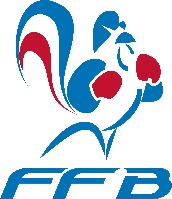 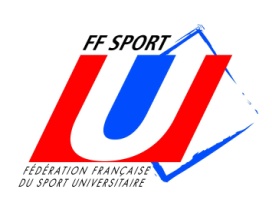 ATTESTATION DE NON GROSSESSERAPPEL : Pour participer aux compétitions universitaires, ne pas oublier de présenter l’attestation parentale (pour les mineurs) et de non grossesse (pour les femmes).AUTORISATION PARENTALE :Je soussigné(e), Mme, Mr ………………………………………………………………………., père, mère, tuteur de : ………………………………………………., l’autorise à participer à la compétition (nom de la compétition)………………………………………………………………………... qui se déroulera les (date de la compétition)…………………………………., à ……………………………….Fait le ……………………………………………, à …………………………………………..Signature :ATTESTATION DE NON GROSSESSE :Je soussignée (Nom, Prénom)……………………………………………………………………………………….Certifie par la présente, qu’à ce jour je ne suis pas en état de grossesse et déclare que je suis apte à combattre lors de la compétition de Boxe (nom de la compétition)………………………………………………………………... qui aura lieu le (date de la compétition)………………………………., à …………………………………………Fait le ……………………………………………, à …………………………………………..Signature de l’intéressée : 							Signature d’un des deux parents, ou du tuteur (pour les mineurs) :Signature du délégué :